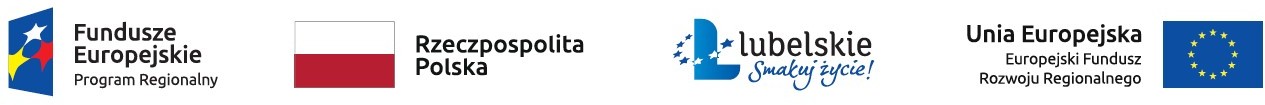 Załącznik nr 6oznaczenie sprawy: ZP:271.20.2020Wykonawca: ……………………………………………………………………………………………………………………………………………………………………………………………………………………(pełna nazwa/firma, adres )reprezentowany  przez: …………………………………………………………………………………………………………(imię, nazwisko, stanowisko/podstawa do reprezentacji)Informacja wykonawcyna podstawie art. 24 ust. 1 pkt 23 ustawy z dnia 29 stycznia 2004 r. Prawo zamówień publicznych (dalej jako: ustawa),DOTYCZĄCA PRZYNALEŻNOŚCI DO GRUPY KAPITAŁOWEJDotyczy postępowania o udzielenie zamówienia publicznego prowadzonego w trybie przetargu nieograniczonego pn.:Wymiana instalacji elektrycznej wewnętrznej wraz z wymianą tablic i linii zasilających  w starej części budynku szkoły w ramach  projektu pn. Termomodernizacja budynku Zespołu Szkół Ogólnokształcących w Urzędowie.   NIE NALEŻĘ do grupy kapitałowej **, o której mowa w art. 24 ust. 1 pkt 23 ustawy   NALEŻĘ do grupy kapitałowej **, o której mowa w art. 24 ust. 1 pkt 23 ustawyLista podmiotów należących do tej samej grupy kapitałowej,………………………………………                            ……………………………………………….                             (miejscowość, data)                                                                              podpis                                                                                            osoby upoważnionej  do składania oświadczeń woli w imieniu Wykonawcy)* Należy właściwe zaznaczyć (X)** Grupa kapitałowa w rozumieniu art. 4 pkt 14) ustawy z dnia 16.02.2007r. o ochronie konkurencji i konsumentów (t.j. Dz. U. z 2019 poz. 369 ze zLp.Nazwa i adres podmiotu1.2.3.